Literatúra 2.C - Rozprávka o repe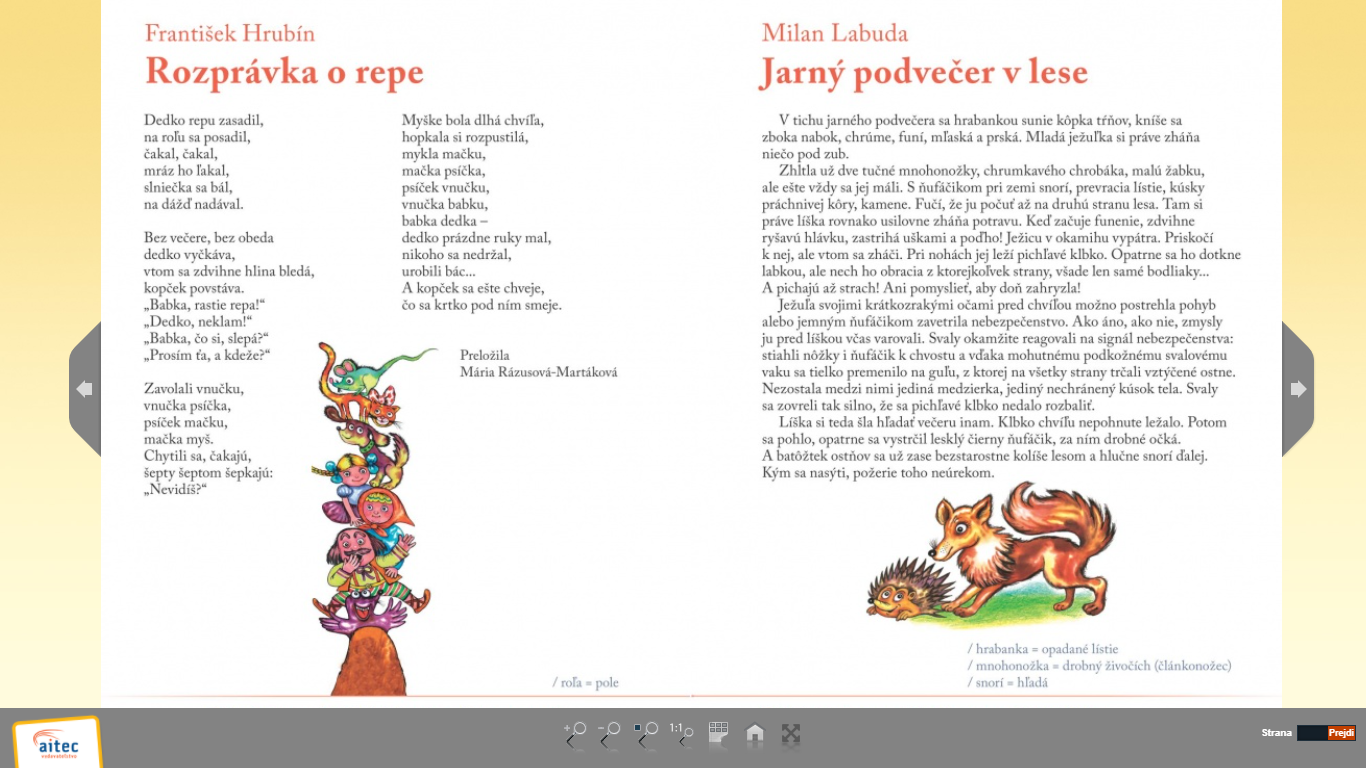 